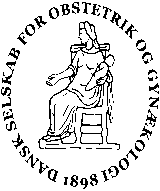 Referat DSOGs bestyrelsesmøde Virtuelt møde18. august 2020 kl. 20:00-22:00Ordstyrer: Ida Jepsen  	Referent: Anita SylvestInteresseerklæringer: IngenAfbud: IngenTilstede: Hanne Brix Westergaard (HBW), Annemette W. Lykkebo (AML), Frank Pedersen (FP), Anita Sylvest (AS), Tine Greve (TG), Britta Frederiksen-Møller (BFM), Ida Jepsen (IJ), Lars H Pedersen (LHP), Malou Barbosa (MB), Anna Aabakke (AA), Fjóla Jónsdóttir (FJ), Morten Hedegaard (MH).Gynækologisk Guideline møde på Hindsgavl Slot – skal det afholdes ?Kort økonomi (TG estimat). Koster ca. 120.000 at aflyse. Koster ca. 60.000 at afholde ved 50 deltagere	 
DSOGs årsmøde på Hindsgavl Slot – skal det afholdes ? 
Kort økonomi. Koster ca. 306.000 + drikkevarer at aflyse årsmøde men beholde BM og Sandbjerg Styregruppemøde. Mindre hvis Hindsgavl afsætter værelser til anden siden inden oktober. Koster ca. 276.000/258.000 at afholde ved hhv 60/70 deltagere udover bestyrelsen + drikkevarer og AV udstyr.
     Punkt 1+2 blev overordnet behandlet som eet punkt. Hanne B opsummerede udfordringerne. Herefter indledtes med en kort runde i bestyrelsen, hvor der udveksledes umiddelbare meninger og pro et con for afholdelse af efterårets 2 møder: Gynækologisk Guideline møde og Årsmødet. Dette gav en livlig diskussion med meget heterogene udmeldinger. Især afholdelse af Årsmødet var til debat, og det blev overvejet at nøjes med at afholde mødet som et et-dagsmøde fra kl. 9 – 18. Konklusion:	Efter længere debat besluttede bestyrelsen at Gyn Guideline møde og DSOGs Årsmøde kunne afholdes men uden udstillere og uden fest/band samt at alle sundhedsstyrelsens retningslinjer skal overholdes. Derudover er der et fælles stort ønske om at skabe mulighed for at få elektronisk webbaseret adgang til indlæggene på mødet. Hanne, Tine og Annemette vil undersøge mulighederne og økonomien i en løsning. Strategiseminar i uge 35– Drøftes kort. 
Mødet afholdes som planlagt, men COVID-19 tilrettet. Hanne, Annemette, Tine arbejder videre med rammerne og programmet for dagen.Dimensionering – videre proces
Punktet udsættes til næste bestyrelsesmøde.Høringsvar ang dimensionering af fødeområdet. 
Endelig deadline til Sundhedsstyrelsen 28/9 https://hoeringsportalen.dk/Hearing/Details/64126Punktet udsættes til næste bestyrelsesmøde. Men med opfordring til især de obstetrisk funderede medlemmer af bestyrelsen om at kommentere på dokumentet. 
